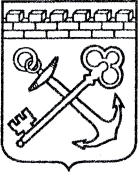 АДМИНИСТРАЦИЯ ЛЕНИНГРАДСКОЙ ОБЛАСТИКОМИТЕТ ПО КУЛЬТУРЕ ЛЕНИНГРАДСКОЙ ОБЛАСТИПРИКАЗ«___»____________2018 г.                                                     №_______________г. Санкт-ПетербургО включении объектов археологического наследия, обнаруженных            в Лужском районе Ленинградской области, в Перечень выявленных объектов культурного наследия, расположенных на территории Ленинградской области В соответствии со ст. ст. 3.1, 9.2, 16.1, 45.1 Федерального закона от 25 июня 2002 года № 73-ФЗ «Об объектах культурного наследия (памятниках истории и культуры) народов Российской Федерации», на основании сведений об объектах археологического наследия, поступивших от Федерального государственного бюджетного учреждения науки Институт истории материальной культуры Российской академии наук (Блохин Егор Константинович, открытый лист № 69 от 21.02.2018 г.) и ранее учтенных в списках вновь выявленных объектов археологии Инспекцией охраны памятников Управления культуры Леноблисполкома,п р и к а з ы в а ю:Включить в перечень выявленных объектов культурного наследия, расположенных на территории Ленинградской области, объекты археологического наследия, обнаруженные в Лужском районе Ленинградской области, согласно приложению 1 к настоящему приказу.Утвердить границы территорий выявленных объектов культурного наследия согласно приложению 2 к настоящему приказу (в соответствии           с приказом Министерства культуры Российской Федерации от 01 сентября 2015 года № 2328  «Об утверждении перечня отдельных сведений об объектах археологического наследия, которые не подлежат опубликованию» данные сведения не подлежат опубликованию).Установить особый режим использования земельных участков,                 в границах которых располагаются выявленные объекты культурного наследия, согласно приложению 3 к настоящему приказу.Принять меры по государственной охране выявленных объектов культурного наследия, указанных в приложении 1 к настоящему приказу,       до принятия решения о включении их в Единый государственный реестр объектов культурного наследия (памятников истории и культуры) народов Российской Федерации.Направить уведомления собственникам (пользователям) земельных участков, расположенных в границах территорий выявленных объектов культурного наследия, указанных в приложении 1 к настоящему приказу,        в органы местного самоуправления муниципальных образований,                     на территории которых обнаружены данные объекты, в орган кадастрового учета, в срок и в порядке, установленные действующим законодательством. Настоящий приказ вступает в силу со дня его официального опубликования.Ответственным за исполнение п.п. 4, 5 настоящего приказа назначить главного специалиста отдела по осуществлению полномочий Ленинградской области в сфере объектов культурного наследия департамента государственной охраны, сохранения и использования объектов культурного наследия комитета по культуре Ленинградской области.Контроль за исполнением настоящего приказа возложить на заместителя начальника департамента государственной охраны, сохранения                         и использования объектов культурного наследия комитета по культуре Ленинградской области.Председатель комитета по культуре Ленинградской области				     Е.В. Чайковский     Приложение 1         к Приказу комитета по культуре                                                                                                                 Ленинградской области от «__» ________ 2018 г. № ____Объекты археологического наследияКурганно-жальничный могильник Жилое Горнешно-1Курганная группа Жилое Горнешно-3Курган Жилое Горнешно-4Грунтовый могильник Жилое Горнешно-5Селище Жилое Горнешно-6Селище ВычелобокКурганный могильник Заполье-1, 12 насыпей (Климентовский погост)Селище Заполье-2Жальничный могильник Залустежье Курган и грунтовый могильник Самро-1 Сопка Самро-2 Сопка Самро-3 Селище Самро-4 Курганная группа Горка-2 (СамроV), 4 насыпи Курганная группа Горка-3, (Самро VI), 2 насыпи Курган Горка-4 (Самро VII) Курган Самро VIII Грунтовый могильник Красные Горы-1 Жальничный могильник и камень с крестом Красные Горы-2 Курганная группа Нелаи-1 (11 насыпей) Курган Нелаи-2 Курганно-жальничный могильник в д. Запишенье (120 насыпей) Курганно-жальничный могильник Заполье-II Одиночная жальничная могила (курган-жальник) Заполье-III Курган Заплотье Селище Заплотье II Селище Заплотье III Селище Коленцево (селище Коленцево I) Курганная группа Калгановка Селище у д. Турово Селище-2 с КЖМ у д. Турово Курганная группа Турово-VI (2 длинных кургана) Курганный могильник Турово-VII (3 насыпи) Курганный могильник Турово-VIII (10 насыпей) Курганная группа Турово XII Одиночный курган Турово XIII Одиночный курган Турово XIVКурганно-жальничный могильник Жилое Горнешно-2Приложение 3к Приказу комитета по культуре Ленинградской области                                                                                                от «_____» ______________ 2018 г.                                                                                                № ____________________________Особый режим использования земельных участков в границах территории выявленных объектов культурного наследия, указанных         в приложении 1 настоящего приказаВ соответствии со ст. 5.1 Федерального закона от 25 июня 2002 года     № 73-ФЗ «Об объектах культурного наследия (памятниках истории                  и культуры) народов Российской Федерации» (далее – Федеральный закон      № 73-ФЗ) в границах объекта археологического наследия устанавливается особый режим использования земельного участка, который предусматривает возможность проведения археологических полевых работ в порядке, установленном Федеральным законом № 73-ФЗ, земляных, строительных, мелиоративных, хозяйственных работ, указанных в ст. 30 Федерального закона № 73-ФЗ работ по использованию лесов и иных работ при условии обеспечения сохранности выявленного объекта археологического наследия,     а также обеспечения доступа граждан к указанным объектам.Запрещается:проведение земляных, строительных, мелиоративных, хозяйственных      и иных работ без согласования с государственным органом охраны объектов культурного наследия;нарушение дернового слоя и выемка грунта на участках, ранее                не подвергавшихся перекопке и повреждению, за исключением деятельности, связанной с археологическими исследованиями, а также деятельности, направленной на сохранение и научное изучение объекта археологического наследия;проведение археологических исследований на территории объекта археологического наследия без наличия у исследователя разрешения (открытого листа), выданного Министерством культуры Российской Федерации; размещение мусора (свалок) на территории выявленного объекта археологического наследия.Разрешается:планирование и осуществление хозяйственной деятельности, связанной с производством земляных работ и капитальным строительством, при условии согласования с государственным органом охраны объектов культурного наследия мероприятий по обеспечению сохранности выявленного объекта археологического наследия. Указанная деятельность может осуществляться только после выполнения в полном объёме согласованных мероприятий         по обеспечению сохранности выявленного объекта археологического наследия;деятельность, связанная с проведением археологических исследований   и научным изучением объекта археологического наследия, осуществляется      в рамках действующего законодательства;использование в соответствии со ст. 45.2 Федерального закона № 73-ФЗ специальных технических средств поиска и (или) землеройных машин в целях обнаружения объектов археологического наследия и (или) археологических предметов исключительно при осуществлении археологических полевых работ, проводимых на основании разрешения (открытого листа).